Программа: «Азбука Православия»Тема: Дружба народов. Родной дом. Родословная моей семьи. Брат и сестра. Итоговое «Азбука веры»Педагог: Афтенко В.Н.Дата: 23 мая, 24 мая, 30 мая, 31 мая (гр. Д4, Д5 ).Задания для дистанционного обучения 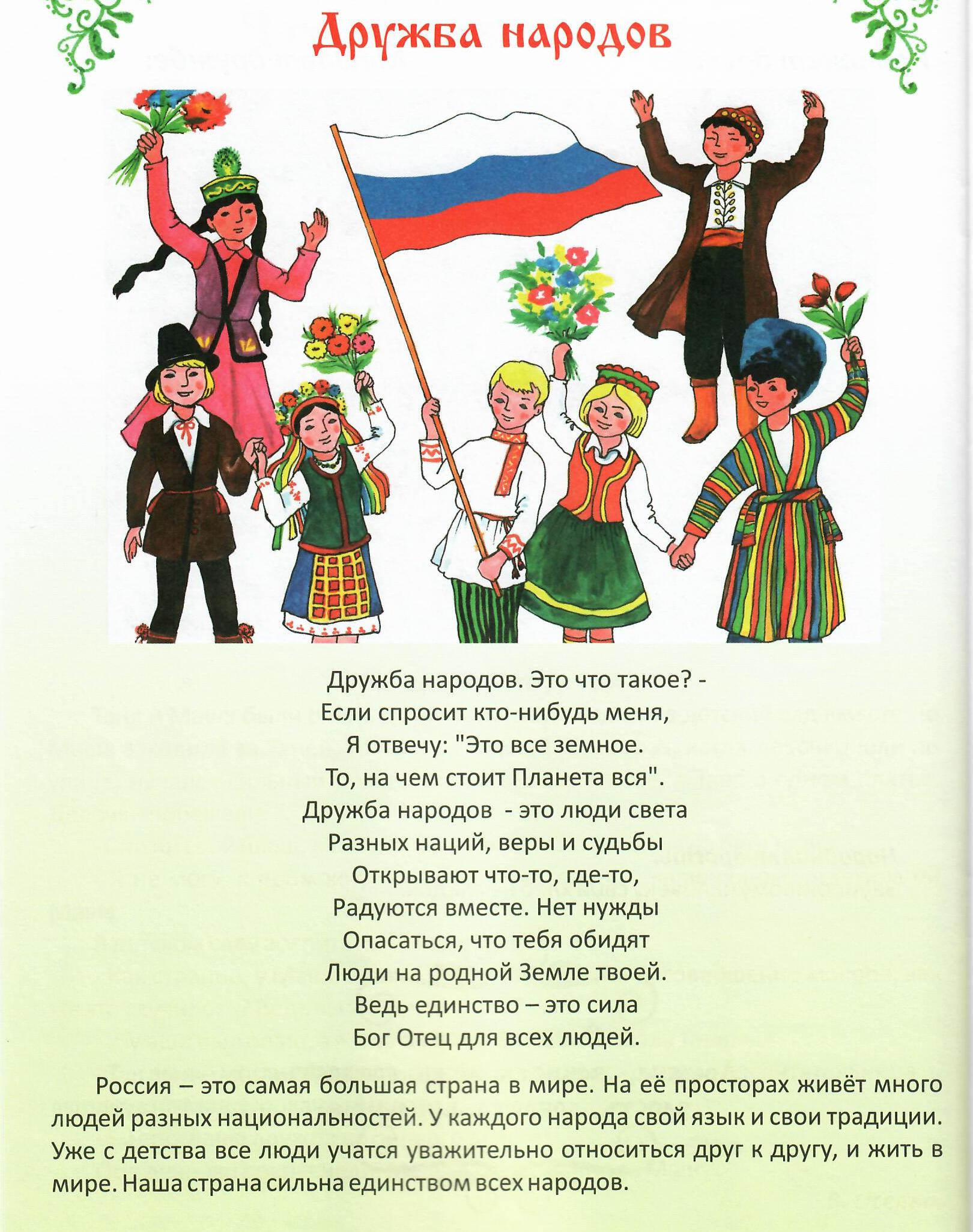 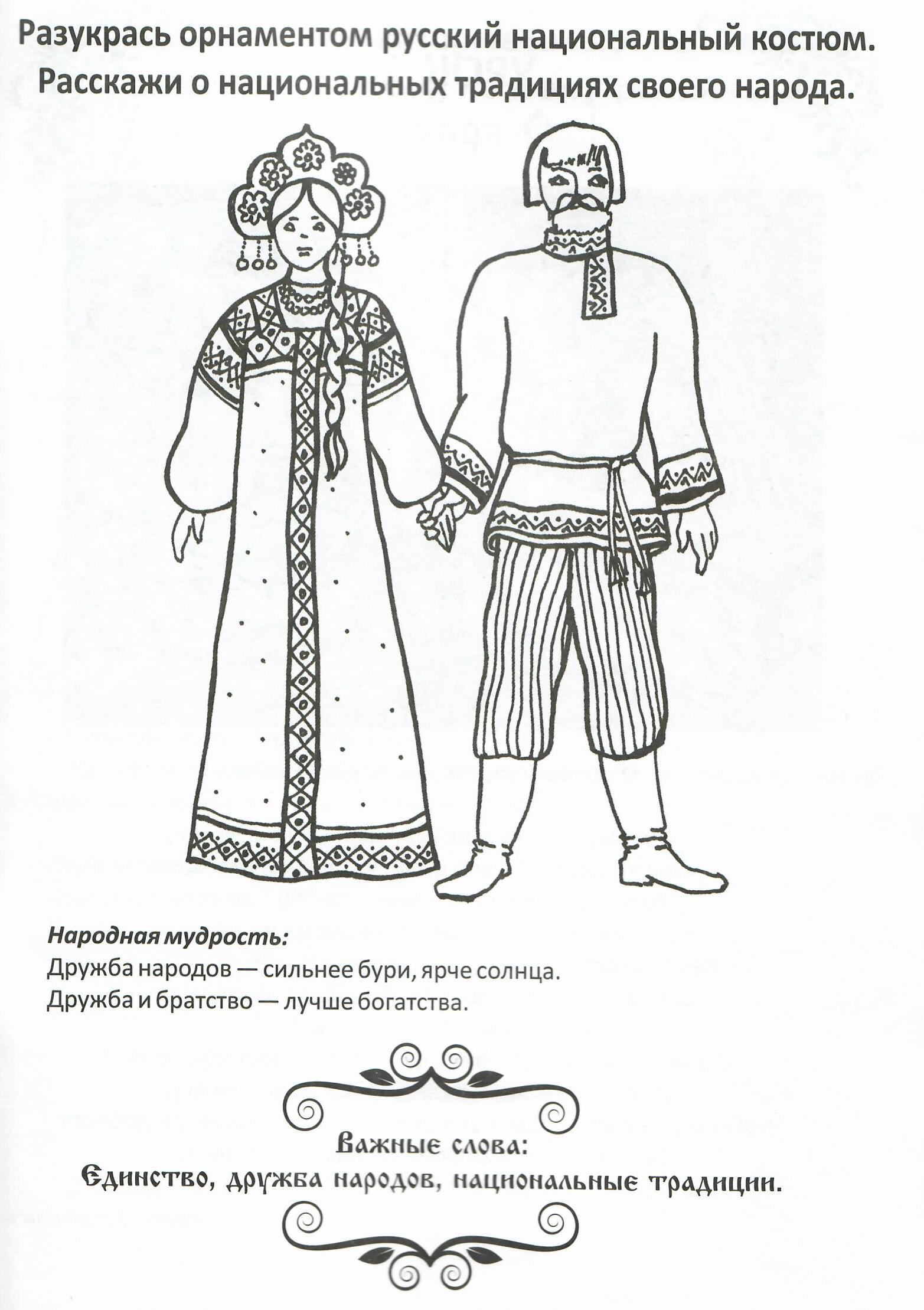 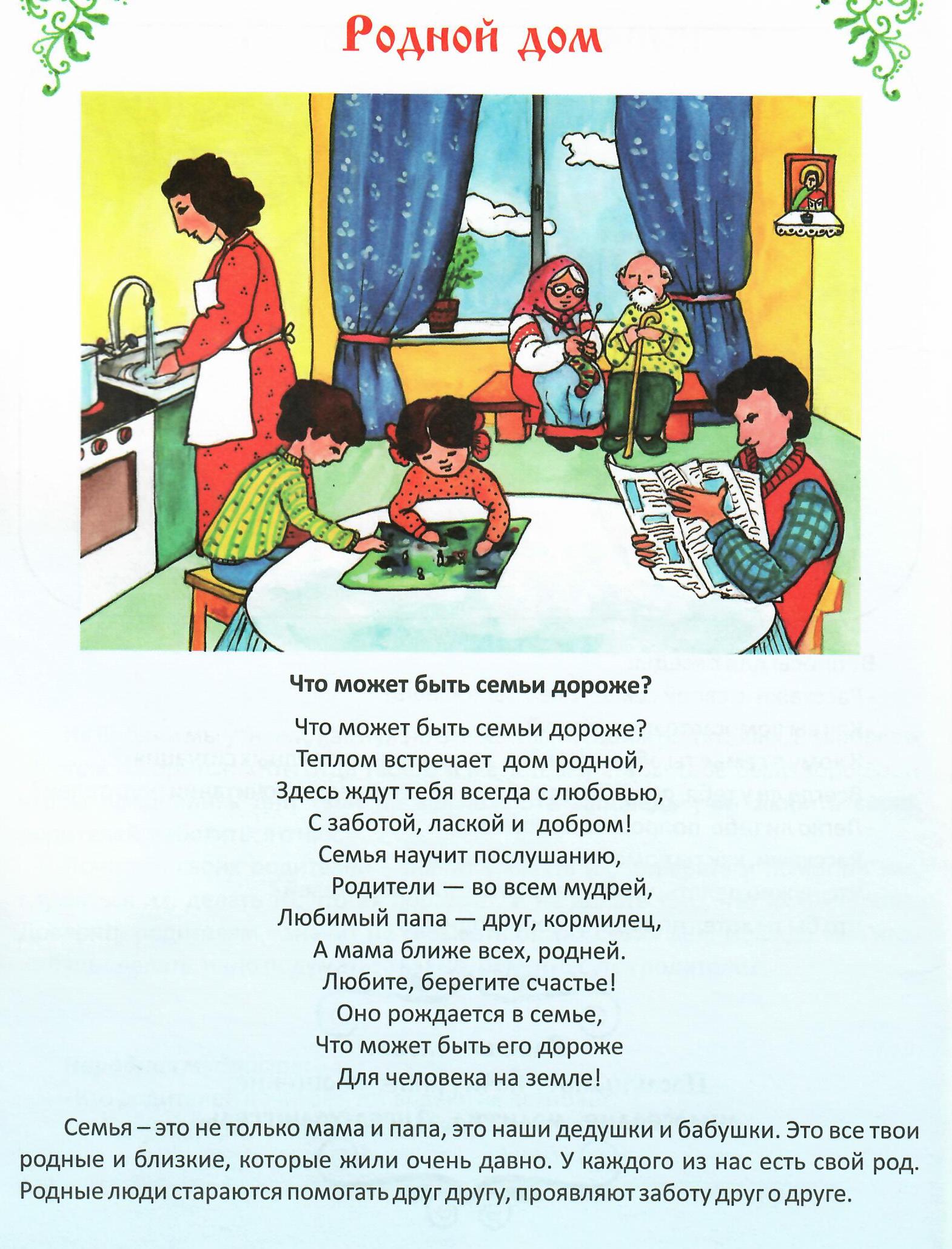 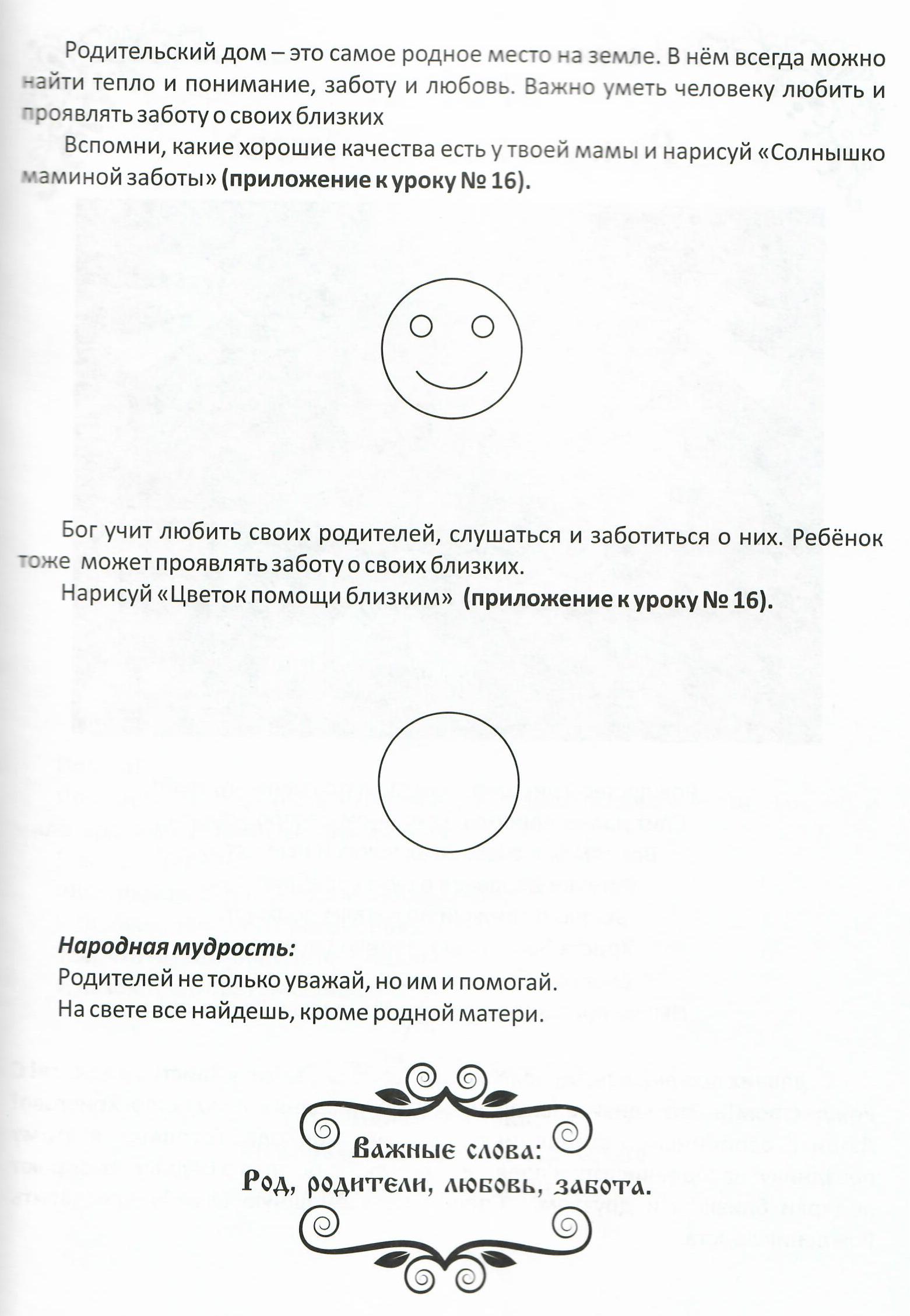 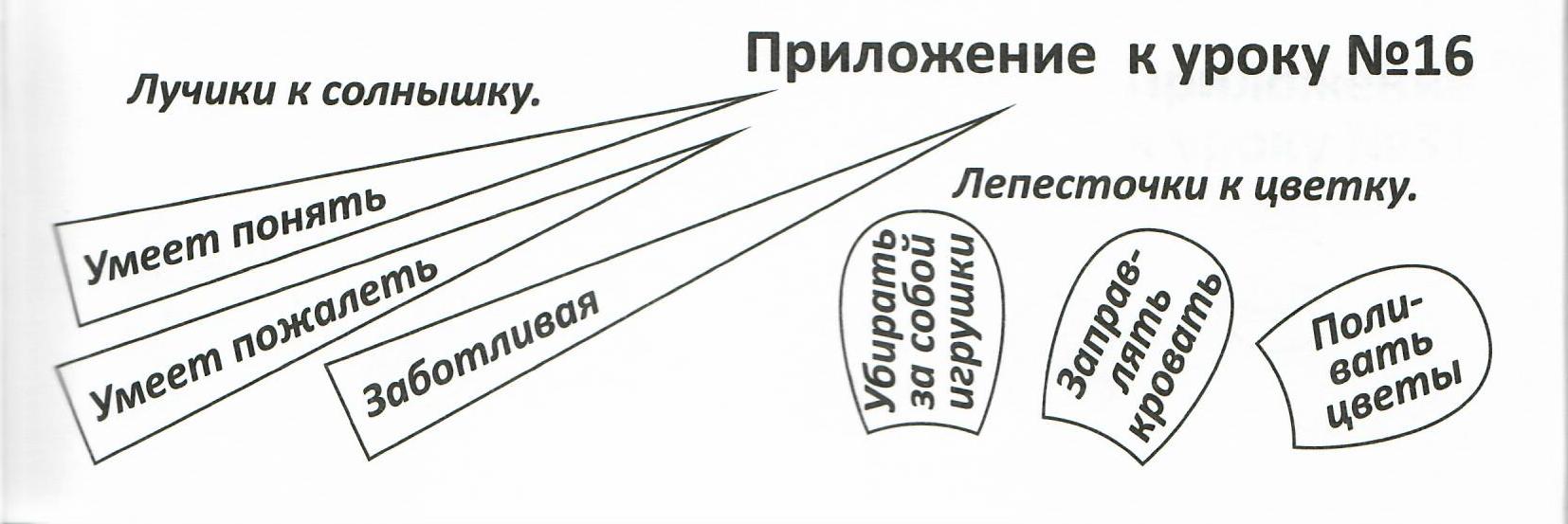 Ребята, выполните тестовые задания по теме «Азбука веры»:1.Самый главный православный праздник?а) Рождество Христово; б) Пасха Господня; в) День Святой Троицы.2. Как звали женщину, проповедовавшую Тиберию о Спасителе, у которой яйцо в руках стало красным?а) Саломия ; б) Мария Магдалина; в) Марфа.3. Положительное свойство характера человека, которое определяет его поступки:а) грех; б) зависть; в) добродетель.4.Назовите качества и распределите на группы
«Светлые качества» и «Темные качества»:Честность Лень Аккуратность Хитрость Доброта Непослушание Заботливость Лживость Дружелюбие Зависть5. Подбери слова для определения доброты        а) справедливость; б) помощь; в) красота.6. Выбери качества, которыми должен обладать милосердный человек: * Доброта * Жадность * Сопереживание *Лень *Лицемерие * Вежливость*Лживость *Уважение *Хвастовство * Дружелюбие * Сочувствие *Зазнайство *Забота *Грубость *Понимание7. Выбери  любой предмет и скажи, какие добрые действия можно совершить с помощью этого предмета: КНИГА, ЦВЕТОК, ПИСЬМО, ХЛЕБ, УЛЫБКА.8. Собери пословицы о дружбе:Нет друга – ищи, …………… (а нашёл – береги)
Не имей сто рублей, ………. .(а имей сто друзей)
Один за всех и ……………… (все за одного)
Старый друг лучше …………(новых двух)
Друг познаётся……………….(в беде)
Дружба – как стекло:…………(разобьёшь – не сложишь)9. Назови имя святого, которого изображают воином на белом коне, побеждающего змия    а) Сергий; б) Георгий; в) Серафим.10. Собери из слов пословицу: добрые, Жизнь, на, дана, дела?Выполненные задания присылайте на почту: vika-aft@ya.ru